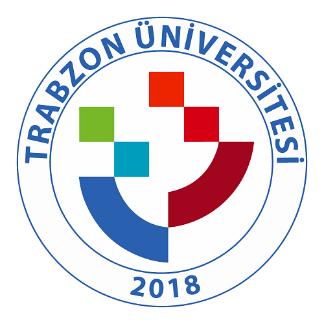 TRABZON ÜNİVERSİTESİ B.5.5.2.TRÜ Psikolojik Danışma ve Rehberlik Uygulama ve Araştırma Merkezi Eğitimleri (http://pdr.trabzon.edu.tr/tr/page/cocuklarda-duygusal-ve-davranissal-bozukluklar-ve-oyunla-psikolojik-danisma-egitimi/6502) Çocuklarda Duygusal ve Davranışsal Bozukluklar ve Oyunla Psikolojik Danışma EğitimiEĞİTİMİN AMACI: Rehber öğretmen ve psikolojik danışman adaylarının çocuklarda görülen davranım bozukluklarını tanımaları ve başa çıkma becerilerini kazanmalarına yardımcı olmak
 EĞİTİM TARIHI: 10 Mayıs 2018 Perşembe Saat    09.00-17.00
 EĞİTİMİN SÜRESİ: 8 saat
EĞİTİMİN İÇERİĞİ09.00-10-30: Duygusal ve davranışsal bozuklukları tanımakDavranım bozuklukları,karşı gelme,kaygı bozukluklarıDikkat eksikliği hiperaktivite bozukluğu11.00-12.30: Çocuklarla uygun iletişim becerilerini kullanmaYansıtıcı yanıtSınır koyma13.30-15.00: Çocuk ve oyunla psikolojik danışmaOyunla çocukların duygularını tanıma ve kontrol etmesiniProblem çözme becerilerini geliştirmelerini veSosyal beceri kazandırmalarına yardımcı olma15.30-17.00: Anne babalarla çalışmakZor çocuklarla uygun iletişim becerilerini kullanmakUygun sınır koyma becerileri kazandırmakNitelikli zaman geçirebilme becerilerini geliştirmek
 BAŞVURU TARİHLERİ VE YERİ: 15 MART-15 NİSAN 2018Rehberlik ve Psikolojik Danışmanlık Uygulama ve Araştırma MerkeziC BLK 1.Kat
 EĞİTİMCİ: Yrd. Doç.Dr. Serpil REİSOĞLU
 EĞİTİM YERİ: Rehberlik ve Psikolojik Danışmanlık Uygulama ve Araştırma MerkeziC BLK 1.Kat